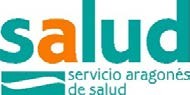 C.R.P. Ntra. Sra. del Pilar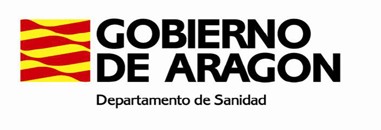 ANEXO I*En situación de pool hasta la apertura completa del Pabellón de San Juan**Compartida con el CSM Delicias hasta la creación de la 2ª plaza de Enfermera Especialista de Salud Mental en CSM Delicias.*Se trabaja una tarde a la semana.V – Puesto VacanteR – Puesto ReservadoPUESTOS OFERTADOS 1ª FASE MOVILIDAD INTERNA 2022CATEGORÍA: ENFERMERO/ENFERMERA ESPECIALISTA EN SALUD MENTAL INTEGRADO Y NO INTEGRADOUNIDADTURNOPUESTOSTIPOMOTIVO RESERVAUNIDAD DE PSICOGERIATRÍAV-VI PABELLÓNR6VUNIDAD DE PSICOGERIATRÍAV-VI PABELLÓNR1RPIT (FPI)UNIDAD DE PSICOGERATRÍAV-VI PABELLÓNM+72VUNIDAD DE LARGA ESTANCIAPABELLÓN INFANTAR1VUNIDAD DE LARGA ESTANCIAPABELLÓN INFANTAM+71VUNIDAD DE MEDIA ESTANCIAPABELLÓN ALONSO VM/T1VUNIDAD DE MEDIA ESTANCIAPABELLÓN ALONSO VM+71VUNIDAD DE SUBAGUDOSPABELLÓN DE SAN JUANM+72VUNIDAD DE SUBAGUDOS PABELLÓN SAN JUAN / POOL*M/T2VUNIDAD DE SUBAGUDOSPABELLÓN SAN JUANR6VPOOLM/T1VCD ROMAREDA / CSM DELICIAS**M+71VCD ROMAREDAM+71VCATEGORÍA: TÉCNICO CUIDADOS AUXILIARES DE ENFERMERÍAUNIDADTURNOPUESTOSTIPOMOTIVO RESERVAUNIDAD DE PSICOGERIATRÍA V PABELLÓNR5VUNIDAD DE PSICOGERIATRÍA V PABELLÓNR1RPIT (ABSF)UNIDAD DE PSICOGERIATRÍA VI PABELLÓNR1VPOOLM/T5VUNIDAD DE MEDIA ESTANCIA PABELLÓN ALONSO VR5VUNIDAD DE LARGA ESTANCIA PABELLÓN INFANTAR1RPIT (FAC)UNIDAD DE LARGA ESTANCIA PABELLÓN INFANTAR1RLS (CLB)UNIDAD DE LARGA ESTANCIA PABELLÓN INFANTAR1VUNIDAD DE SUBAGUDOS SAN JUANR7VCATEGORÍA: TERAPEUTAS OCUPACIONALESUNIDADTURNOPUESTOSTIPOMOTIVO RESERVATERAPIA PSICOGERIATRÍA V PABELLÓNM1VTERAPIA PSICOGERIATRÍA VI PABELLÓNM1VTERAPIA CENTRO OCUPACIONALM1VUNIDAD DESUBAGUDOS PABELLÓN DE SAN JUANM/T*1V